СВОДНЫЙ ГОДОВОЙ ДОКЛАД«О ходе реализации муниципальных программ городского округа «Город Белгород» и оценке их эффективности по итогам 2022 года»1. Нормативная правовая база по вопросам разработки, реализации и оценки эффективности муниципальных программ городского округа «Город Белгород»В рамках деятельности органов местного самоуправления городского округа «Город Белгород» и формирования бюджета городского округа «Город Белгород» в программном формате осуществлялась реализация                                    12 муниципальных программ.Программы сформированы по отраслевому принципу в соответствии с перечнем муниципальных программ городского округа «Город Белгород», утвержденным постановлением администрации города Белгорода                          от 07 июля 2014 года № 126.  Ведомственная структура принадлежности муниципальных программ представлена ниже.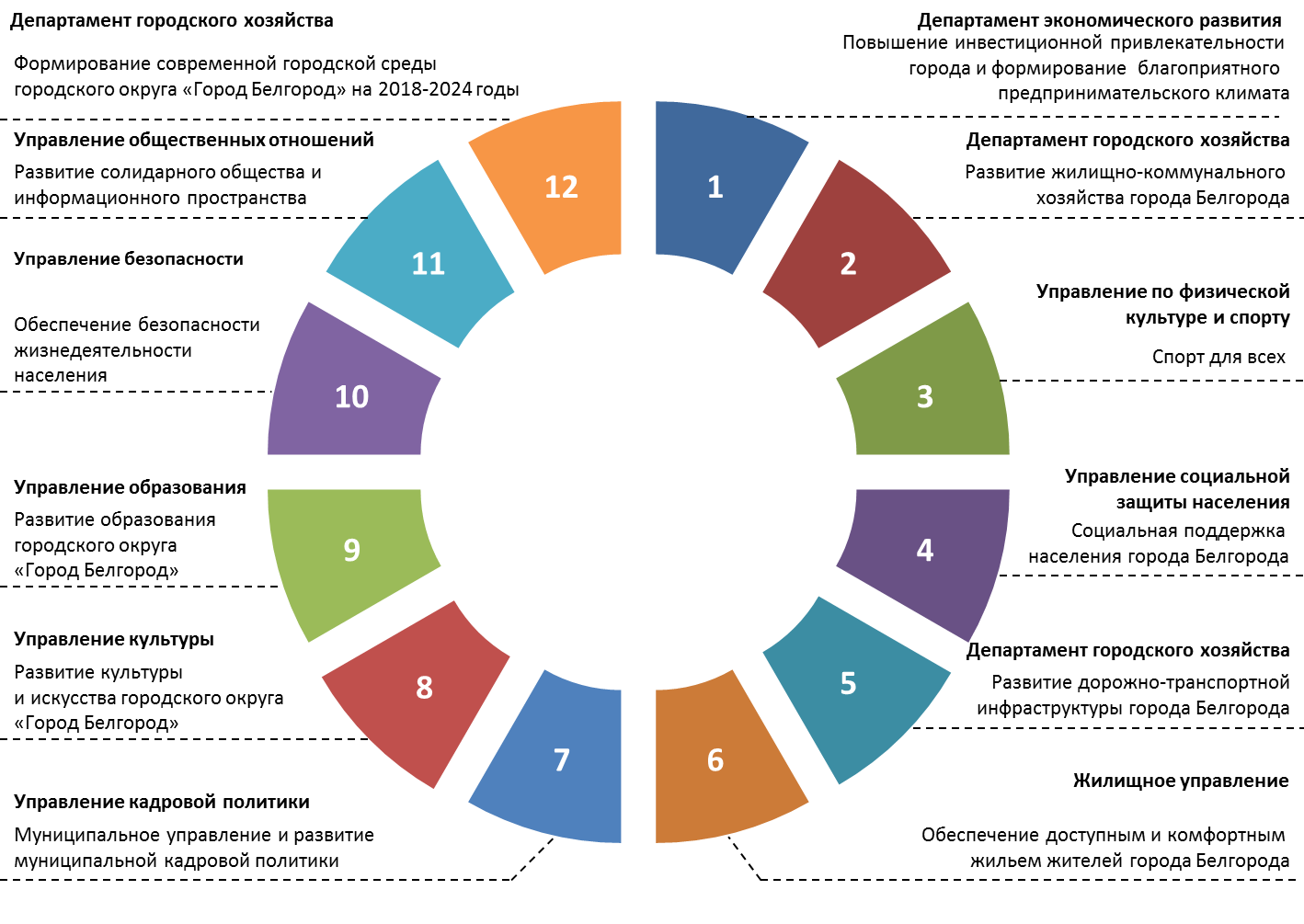 Реализация мероприятий муниципальных программ направлена на достижение приоритетных целей и задач социально-экономического развития, установленных Стратегией социально-экономического развития города Белгорода на период до 2025 года. Постановлением администрации города Белгорода от 23 декабря 2013 года № 265 (в соответствующих редакциях) утверждены:порядок разработки, реализации и оценки эффективности муниципальных программ (далее – Порядок);методика оценки эффективности реализации муниципальных программ и оценки вклада муниципальных программ в решение вопросов социально-экономического развития городского округа (далее – Методика).В соответствии с названным Порядком ответственными исполнителями муниципальных программ являются структурные подразделения администрации города – главные распорядители бюджетных средств, которые осуществляют мониторинг реализации программ. Ответственный исполнитель также осуществляет координацию ответственных за мониторинг реализации подпрограмм муниципальной программы. Оценку эффективности реализации муниципальных программ по итогам года осуществляет управление перспективного планирования и мониторинга деятельности.2. Сведения о достижении показателей результата и выполнении расходных обязательств, связанных с реализацией муниципальных программ городского округа «Город Белгород» в 2022 годуПо итогам 2022 года проведена оценка эффективности реализации                12 муниципальных программ.Согласно Методике оценка эффективности муниципальных программ и подпрограмм проводится в соответствии с отчетами о ходе реализации муниципальных программ, представленными ответственными исполнителями, на основании 3-х критериев, их весовых значений и балльных оценок: 1. Степень выполнения программных мероприятий (весовой     коэффициент – 0,2);2. Достижение показателей результата муниципальной программы (весовой коэффициент – 0,5), 3. Обеспечение финансирования и привлечение дополнительных финансовых средств для реализации программных мероприятий (весовой коэффициент – 0,3). При оценке реализации муниципальных программ по данному критерию анализируется:плановый и фактический объем бюджетных средств, в том числе вышестоящих бюджетов (на основании решения Белгородского городского Совета о бюджете на 2022 год);плановый и фактический объем привлеченных внебюджетных средств (плановый – на основании постановления администрации города об утверждении муниципальной программы, фактический – на основании данных отчета о ходе реализации муниципальной программы).По результатам итоговой оценки делается вывод об эффективности реализации муниципальной программы:Уровень исполнения программных мероприятий оценивается по фактическому их выполнению.В рамках программ запланирована реализация 195 мероприятий, из них выполнено – 167, эффективность составляет 85,6 %.Проанализированы значения 372 показателей 12 муниципальных программ (64 показателей конечного результата и 308 показателей эффективности реализации программных мероприятий):292 из них (78,5 %) достигли запланированного годового значения;значения 19 показателей (5,1 %) равны 0;61 показатель (16,4 %) выполнен с отклонением от плана.Объем финансирования муниципальных программ в 2017-2022 годах представлен на рисунке:Финансирование программ из разных источников в 2022 году составило 23,7 млрд рублей (23 731,8 млн руб.) при запланированном годовом объеме       26,8 млрд рублей (26 782,9 млн руб.), то есть освоение денежных средств по состоянию на 1 января 2023 года составило 88,6 %: бюджета городского округа «Город Белгород» – 96,3 %, федерального и областного бюджетов – 88,9 % и    97,7 % соответственно, привлечение иных источников финансирования – 72,3 % от запланированного объёма.Объем средств, предусмотренных на реализацию муниципальных программ за счет всех источников финансирования, в расчете на 1 жителя города составил 71,1 тыс. рублей.В структуре расходов муниципальных программ в 2022 году средства областного бюджета и бюджета городского округа «Город Белгород» составляют 38,6 % и 29,1 % соответственно, федерального бюджета – 6,0 %, внебюджетные источники финансирования – 26,2 %.В 2022 году на реализацию программных мероприятий израсходовано      10,6 млрд рублей за счет средств вышестоящих бюджетов. Большая часть федеральных и областных средств израсходована на реализацию программ: «Развитие образования городского округа «Город Белгород» (6 059,7 млн руб. или 57,18 %), «Социальная поддержка населения города Белгорода» (1 618,0 млн руб. или 15,27 %), «Развитие дорожно-транспортной инфраструктуры городского округа «Город Белгород» (1 097,6 млн руб. или 10,36 %).В отчетном году бюджет городского округа «Город Белгород» сохранял социальную направленность, значительная часть финансирования приходилась на ЖКХ и дороги. Из 6,9 млрд рублей городского бюджета, освоенных в рамках муниципальных программ, наибольший объем приходится на программы: «Развитие образования городского округа «Город Белгород» (2 252,1 млн рублей или 32,56 %), «Развитие дорожно-транспортной инфраструктуры городского округа «Город Белгород» (1 594,6 млн рублей или 23,05 %), «Развитие жилищно-коммунального хозяйства города Белгорода» (1 169,8 млн рублей или 16,91 %). Доля расходов бюджета городского округа, формируемых в рамках программ, в общем объеме расходов бюджета городского округа по итогам      2022 года составила 91,1 %.3. Результаты оценки эффективности реализации муниципальных программ городского округа «Город Белгород» в 2022 годуРезультаты проведенной оценки эффективности реализации муниципальных программ свидетельствуют, что 9 муниципальных программ городского округа «Город Белгород» в 2022 году реализовывались эффективно и 3 муниципальные программы реализованы с низкой степенью эффективности реализации («Развитие жилищно-коммунального хозяйства города Белгорода», «Развитие дорожно-транспортной инфраструктуры города Белгорода» и «Обеспечение безопасности жизнедеятельности населения на территории городского округа «Город Белгород») с балльными оценками в диапазоне значений от 5,2 до 9,7 балла:На основании проведенной оценки эффективности реализации муниципальных программ городского округа «Город Белгород» по итогам       2022 года сформирован рейтинг эффективности реализации муниципальных программ:4. О ходе реализации муниципальных программ городского округа «Город Белгород» в 2022 году4.1. Муниципальная программа «Повышение инвестиционной привлекательности города и формирование благоприятного предпринимательского климата» утверждена постановлением администрации города от 12 ноября 2014 года № 233. Ответственный исполнитель – департамент экономического развития.Программа состоит из 2-х подпрограмм:«Развитие экономического потенциала города Белгорода».«Развитие торговли, услуг и туризма в городе Белгороде».Реализация подпрограмм направлена на решение следующих задач: развитие инфраструктуры поддержки предпринимательства и создание благоприятной среды для функционирования малых и средних предприятий, в том числе инновационных;улучшение инвестиционного климата в городе Белгороде и достижение устойчивого социально-экономического развития за счет эффективной инвестиционной политики;анализ конъюнктуры рынка услуг в сфере торговли, общественного питания, бытового обслуживания и туризма;повышение качества обслуживания и формирование положительного имиджа предприятий сферы торговли, общественного питания, бытового обслуживания и туризма;обеспечение информированности населения города в сфере товаров, услуг и защиты прав потребителей.Из 10 показателей конечного результата значения 5 (50,0 %) – достигли запланированного уровня. Из 22 показателей эффективности реализации программных мероприятий 16 (72,7 %) достигли запланированных значений, значение 1 (4,5 %) показателя равно 0.Средний уровень достижения показателей программы составил 86,13 %.Расходы программы составили 309 306,8 тыс. рублей или 100 % от запланированного объема (средства бюджета городского округа «Город Белгород»).По итогам проведенного мониторинга за 2022 год реализация программы оценивается как эффективная с итоговой оценкой 8,6 балла.4.2. Муниципальная программа «Развитие жилищно-коммунального хозяйства города Белгорода» утверждена постановлением администрации города от 6 ноября 2014 года № 219. Ответственный исполнитель – департамент городского хозяйства.Программа состоит из 4-х подпрограмм, в том числе одна, обеспечивающая реализацию программных мероприятий:«Содержание и ремонт жилищного фонда города Белгорода».«Энергосбережение и повышение энергетической эффективности».«Благоустройство территории городского округа».«Организация реализации муниципальной программы».Реализация подпрограмм направлена на решение следующих задач: обеспечение содержания и ремонта муниципального жилищного фонда; обеспечение проведения капитального ремонта общего имущества в многоквартирных домах;осуществление оценки фактических параметров энергоэффективности по объектам энергопотребления;повышение энергетической эффективности в жилищном фонде;обеспечение выявления, постановки на учет и организация управления бесхозяйных объектов, используемых для передачи энергетических ресурсов;обеспечение восстановления, сохранности зеленых насаждений, правильного и своевременного ухода за ними;организация искусственного освещения улиц, дворовых территорий городского округа и обеспечение функционирования объектов наружного освещения;обустройство придомовых территорий многоквартирных домов;совершенствование архитектурно-художественного облика города, размещение и содержание малых архитектурных форм;создание условий для массового отдыха жителей города и организация обустройства мест массового отдыха населения;обустройство и содержание на территории городского округа мест захоронения, организация ритуальных услуг;организация утилизации бытовых и промышленных отходов.Из 10 показателей конечного результата значения 10 (100 %) достигли запланированного уровня. Из 45 показателей эффективности реализации программных мероприятий 32 (71,1 %) достигли запланированных значений, значения 2 (4,4 %) показателей равны 0.Средний уровень достижения показателей программы составил 86,1 %.Расходы на реализацию программы составили 1 910 641,5 тыс. рублей или 85,0 % от запланированного объема, из них за счет средств областного бюджета 276 527,6 тыс. рублей (88,6 % запланированного объема), за счет средств бюджета городского округа «Город Белгород» – 1 169 794,9 тыс. рублей (87,5 % запланированного объема), за счет иных источников финансирования –                  464 319,0 тыс. рублей (77,4 % запланированного объема).По итогам проведенного мониторинга за 2022 год эффективность реализации программы низкая (итоговая оценка – 7,62 балла).4.3. Муниципальная программа «Развитие дорожно-транспортной инфраструктуры города Белгорода» утверждена постановлением администрации города от 11 ноября 2014 года № 231. Ответственный исполнитель – департамент городского хозяйства.Программа состоит из 4-х подпрограмм:«Строительство, реконструкция, ремонт и содержание улично-дорожной сети города и искусственных сооружений».«Обеспечение безопасности дорожного движения».«Инженерное обустройство и строительство автомобильных дорог и тротуаров в микрорайонах массовой застройки ИЖС г. Белгорода».«Совершенствование транспортной системы города Белгорода».Реализация подпрограмм направлена на решение следующих задач: обеспечение строительства, реконструкции, ремонта и содержания улично-дорожной сети города, искусственных сооружений и объектов внешнего благоустройства;модернизация пешеходных дорожек и веломаршрутов;установка и содержание технических средств организации дорожного движения;разработка и согласование проекта организации дорожного движения, внесение в него изменений;обеспечение строительства автомобильных дорог и тротуаров;обеспечение строительства сети коммуникаций;повышение качества транспортного обслуживания населения;оптимизация парковочной инфраструктуры города.Из 5 показателей конечного результата значения 2 (40,0 %) достигли запланированного уровня, значения 2 (40,0 %) показателей равны 0. Из 23 показателей эффективности реализации программных мероприятий 13 (56,5 %) достигли запланированных значений, значения 7 (30,4 %) показателей равны 0.Средний уровень достижения показателей программы составил 62,61 %.Расходы программы составили 2 692 198,1 тыс. рублей или 95,7 % запланированного объема, из них за счет средств федерального бюджета –               217 041,0 тыс. рублей (100 % запланированного объема), областного бюджета – 880 528,4 тыс. рублей (96,6 % запланированного объема), за счет средств бюджета городского округа «Город Белгород» – 1 594 628,7 тыс. рублей (97,1 % запланированного объема).По итогам проведенного мониторинга за 2022 год эффективность реализации программы низкая (итоговая оценка – 5,2 балла).4.4. Муниципальная программа «Обеспечение доступным и комфортным жильем жителей города Белгорода» утверждена постановлением администрации города от 7 ноября 2014 года № 222. Ответственный исполнитель – жилищное управление администрации города.Программа состоит из 2-х подпрограмм, в том числе одна, обеспечивающая реализацию программных мероприятий:«Стимулирование развития жилищного строительства».«Организация реализации муниципальной программы».Реализация подпрограмм направлена на решение следующих задач: выполнение государственных обязательств по обеспечению жильем категорий граждан, установленных федеральным и региональным законодательством;создание условий для развития массового строительства жилья, в том числе жилья экономического класса;обеспечение ликвидации аварийного жилья и переселение граждан;обеспечение градостроительной деятельности.Из 3 показателей конечного результата 2 (66,7 %) достигли запланированного уровня. Из 17 показателей эффективности реализации программных мероприятий 12 (70,6 %) достигли запланированных значений.Средний уровень достижения показателей программы составил 91,18 %.Расходы программы составили 5 916 472,4 тыс. рублей или 72,4 % запланированного объема, из них за счет средств федерального бюджета –               49 857,2 тыс. рублей (69,4 % запланированного объема), областного бюджета –  460 346,5 тыс. рублей (94,6 % запланированного объема), за счет средств бюджета городского округа «Город Белгород» – 107 437,3 тыс. рублей (96,0 % запланированного объема), за счет иных источников финансирования –                     5 298 831,4 тыс. рублей (70,6 % запланированного объема).По итогам проведенного мониторинга за 2022 год реализация программы оценивается как эффективная с итоговой оценкой 8,45 балла.4.5. Муниципальная программа «Развитие образования городского округа «Город Белгород» утверждена постановлением администрации города от 11 ноября 2014 года № 230. Ответственный исполнитель – управление образования администрации города.Программа состоит из 5-ти подпрограмм, в том числе одна, обеспечивающая реализацию программных мероприятий:«Развитие дошкольного образования».«Развитие общего образования».«Развитие дополнительного образования».«Организация оздоровительного отдыха детей и подростков».«Организация реализации муниципальной программы».Реализация подпрограмм направлена на решение следующих задач: обеспечение государственных гарантий доступности качественного дошкольного образования в соответствии с требованиями федерального государственного образовательного стандарта дошкольного образования;развитие сети дошкольных организаций;создание условий функционирования дошкольных организаций для предоставления качественных услуг дошкольного образования и (или) услуг по присмотру и уходу за детьми;обеспечение гарантий доступности общего образования;модернизация и развитие сети общего образования;создание условий, обеспечивающих качество результатов освоения основных образовательных программ уровней общего образования в соответствии с требованиями федеральных государственных образовательных стандартов;обеспечение поддержки отдельных категорий учащихся;создание условий для обеспечения доступности услуг дополнительного образования;поддержка детей с повышенными образовательными потребностями;обеспечение доступности качественного отдыха и оздоровления детей;развитие системы отдыха, оздоровления и занятости детей.Из 7 показателей конечного результата 5 (71,4 %) достигли плановых значений. Из 42 показателей эффективности реализации программных мероприятий 37 (88,1 %) достигли запланированных значений.Средний уровень достижения показателей программы составил 98,03 %.Расходы программы составили 8 630 440,9 тыс. рублей или 99,1 % запланированного объема, из них за счет средств федерального бюджета –              198 542,4 тыс. рублей (81,9 % запланированного объема), областного бюджета –5 861 159,5 тыс. рублей (100,2 % запланированного объема), за счет средств бюджета городского округа «Город Белгород» – 2 252 071,0 тыс. рублей (98,4 % запланированного объема), за счет иных источников финансирования –                 318 668,0 тыс. рублей (97,9 % запланированного объема).По итогам проведенного мониторинга за 2022 год реализация программы оценивается как эффективная с итоговой оценкой 8,3 балла.4.6. Муниципальная программа «Социальная поддержка населения города Белгорода» утверждена постановлением администрации города от            2 октября 2014 года № 185. Ответственный исполнитель – управление социальной защиты населения администрации города.Программа состоит из 4-х подпрограмм, в том числе одна, обеспечивающая реализацию программных мероприятий:«Социальная поддержка отдельных категорий населения».«Пожизненное содержание  одиноких престарелых граждан».«Сохранение и укрепление семейных ценностей».«Обеспечение реализации муниципальной программы».Реализация подпрограмм направлена на решение следующих задач: развитие дополнительных мер социальной поддержки жителей города;поддержка социально ориентированных некоммерческих организаций города;создание необходимых условий для оказания услуг по договорам пожизненного содержания с иждивением;популяризация семейных ценностей.Из 4 показателей конечного результата 3 (75,0 %) достигли плановых значений. Из 17 показателей эффективности реализации программных мероприятий 15 (88,2 %) достигли запланированных значений по итогам 2022 года.Средний уровень достижения показателей программы составил 98,85 %.Расходы на реализацию программы составили 1 682 111,7 тыс. рублей или 91,0 % запланированного объема, из них за счет средств федерального      бюджета – 476 722,6 тыс. рублей (84,7 % запланированного объема), областного бюджета – 1 141 310,3 тыс. рублей (93,5 % запланированного объема), за счет средств бюджета городского округа «Город Белгород» – 64 078,8 тыс. рублей (98,7 % запланированного объема).По итогам проведенного мониторинга за 2022 год реализация программы оценивается как эффективная с итоговой оценкой 8,6 балла.4.7. Муниципальная программа «Развитие культуры и искусства городского округа «Город Белгород» утверждена постановлением администрации города от 6 ноября 2014 года № 220. Ответственный исполнитель – управление культуры администрации города.Программа состоит из 5-ти подпрограмм, в том числе одна, обеспечивающая реализацию программных мероприятий:«Развитие муниципальных библиотек городского округа «Город Белгород».«Развитие культурно-досуговой деятельности и народного творчества».«Развитие дополнительного образования детей в сфере культуры».«Сохранение и популяризация культурно-исторического наследия».«Организация реализации муниципальной программы».Реализация подпрограмм направлена на решение следующих задач: обеспечение доступа населения города Белгорода к культурно-досуговым услугам, развитие народного творчества;создание условий для повышения качества услуг культурно-досуговых учреждений;организация дополнительного образования детей в сфере культуры;создание условий для выявления и развития одаренных детей;обеспечение доступа населения города Белгорода к библиотечно-информационным ресурсам;обеспечение комплектования и сохранности фондов муниципальных библиотек;создание условий для повышения качества муниципальных услуг в сфере библиотечного обслуживания;сохранение, использование и популяризация объектов культурного наследия, находящихся в собственности городского округа «Город Белгород»;обеспечение охраны объектов культурного наследия местного (муниципального) значения, расположенных на территории городского округа «Город Белгород»;увековечение памяти о важнейших исторических событиях, выдающихся личностях, формирование историко-архитектурного облика города;обеспечение доступа населения городского округа «Город Белгород» к музейным предметам и коллекциям, образцам изобразительного искусства, декоративно-прикладного творчества.Из 6 показателей конечного результата 5 (83,3 %) достигли плановых значений. Из 20 показателей эффективности реализации программных мероприятий 19 (95,0 %) достигли запланированных значений по итогам 2022 года.Средний уровень достижения показателей программы составил 99,91 %.Расходы программы составили 833 238,0 тыс. рублей или 99,3 %  запланированного объема, из них за счет средств федерального бюджета –           498,3  тыс. рублей (100,0 % запланированного объема), областного бюджета – 14 123,6 тыс. рублей (100,0 % запланированного объема), за счет средств бюджета городского округа «Город Белгород» – 777 840,9 тыс. рублей (99,2 % запланированного объема), внебюджетные источники финансирования – 40 775,2 тыс. рублей (100,4 % запланированного объема).По итогам проведенного мониторинга за 2022 год реализация программы оценивается как эффективная с итоговой оценкой 8,15 балла.4.8. Муниципальная программа «Спорт для всех» утверждена постановлением администрации города от 12 ноября 2014 года № 232. Ответственный исполнитель – управление по физической культуре и спорту администрации города.Программа состоит из 3-х подпрограмм, в том числе одна, обеспечивающая реализацию программных мероприятий:«Развитие физической культуры, школьного и массового спорта в городе Белгороде».«Развитие системы подготовки спортивного резерва».«Организация реализации муниципальной программы».Реализация подпрограмм направлена на решение следующих задач: проведение физкультурно-оздоровительных мероприятий для жителей города Белгорода с охватом всех возрастных групп и социальных категорий населения;совершенствование инфраструктуры физической культуры и спорта;организация дополнительного образования детей в сфере физической культуры и спорта;повышение эффективности подготовки спортивного резерва.Из 3 показателей конечного результата 2 (66,7 %) достигли планового значения. Из 18 показателей эффективности реализации программных мероприятий 15 (83,3 %) достигли запланированных значений по итогам 2022 года, значение 1 (5,6 %) показателя равно 0.Средний уровень достижения показателей программы составил 94,68 %.Расходы программы составили 223 964,5 тыс. рублей или 87,6 % запланированного объема, из них за счет средств федерального бюджета –               854,9 тыс. рублей (3,2 % запланированного объема), областного бюджета –     270,0 тыс. рублей (3,2 % запланированного объема), за счет средств бюджета городского округа «Город Белгород» – 222 839,6 тыс. рублей (101,1 % запланированного объема).По итогам проведенного мониторинга за 2022 год реализация программы оценивается как эффективная с итоговой оценкой 8,3 балла.4.9. Муниципальная программа «Обеспечение безопасности жизнедеятельности на территории городского округа «Город Белгород» утверждена постановлением администрации города от 10 ноября 2014 года                 № 227. Ответственный исполнитель – управление безопасности.Программа состоит из 3-х подпрограмм:«Профилактика преступлений и правонарушений».«Снижение рисков и смягчение последствий чрезвычайных ситуаций природного и техногенного характера, пожарная безопасность и защита населения».«Охрана окружающей среды».Реализация подпрограмм направлена на решение следующих задач: организация и проведение комплекса мероприятий, направленных на профилактику терроризма, снижение уличной и рецидивной преступности, гибели граждан от преступных посягательств и ДТП;создание и реализация комплекса мер по популяризации в обществе здорового образа жизни и формированию негативного отношения к немедицинскому потреблению наркотиков;управление в области гражданской обороны, чрезвычайных ситуаций и пожарной безопасности;снижение рисков и смягчение последствий чрезвычайных ситуаций природного и техногенного характера;обеспечение пожарной безопасности и защита населения и территории города, обеспечение безопасности людей на водных объектах, охрана их жизни и здоровья;уменьшение потенциальных рисков, связанных с неблагоприятным влиянием экологических факторов;отлов и временное содержание безнадзорных животных в пансионате;повышение уровня персональной экологической безопасности граждан, формирование природосообразного поведения, совершенствование системы экологического просвещения, воспитания и образования. Из 5 показателей конечного результата 4 (80,0 %) достигли плановых значений, значение 1 (20,0 %) показателя равно 0. Из 32 показателей эффективности реализации программных мероприятий 24 (75,0 %) достигли запланированных значений, значения 3 (9,4 %) показателей равны 0.Средний уровень достижения показателей программы составил 82,72 %.Расходы программы составили 888 717,5 тыс. рублей или 106,0 % запланированного объема, из них за счёт средств федерального бюджета – 371 301,4 тыс. рублей (100,0 % запланированного объёма), областного бюджета – 127 960,5 тыс. рублей (99,8 % запланированного объёма), за счёт средств бюджета городского округа «Город Белгород» – 304 384,0 тыс. рублей (98,2 % запланированного объема), за счет внебюджетных источников      финансирования – 85 071,6 тыс. рублей (в 2,9 раза больше запланированного объема).По итогам проведенного мониторинга за 2022 год эффективность реализации программы низкая (итоговая оценка – 7,7 балла).4.10. Муниципальная программа «Муниципальное управление и развитие муниципальной кадровой политики городского округа «Город Белгород» утверждена постановлением администрации города от                                  8 декабря 2016 года № 224. Ответственный исполнитель – управление кадровой политики администрации города.Программа состоит из 2-х подпрограмм:«Развитие системы муниципальной кадровой политики».«Повышение качества и доступности предоставления государственных и муниципальных услуг по принципу «одного окна».Реализация подпрограмм направлена на решение следующих задач: формирование и эффективное использование кадрового потенциала в системе муниципального управления;создание условий для повышения качества и доступности государственных и муниципальных услуг по принципу «одного окна» для жителей города Белгорода.Из 2 показателей конечного результата 2 (100,0 %) достигли планового значения. Из 20 показателей эффективности реализации программных мероприятий 19 (95,0 %) достигли запланированных значений.Средний уровень достижения показателей программы составил 99,91 %.Расходы на реализацию программы составили 15 078,3 тыс. рублей или    99,9 % запланированного объема (средства бюджета городского округа «Город Белгород»).По итогам проведенного мониторинга за 2022 год реализация программы оценивается как эффективная (итоговая оценка – 9,4 балла).4.11. Муниципальная программа «Развитие солидарного общества и информационного пространства городского округа «Город Белгород» утверждена постановлением администрации города от 14 февраля 2017 года       № 31. Ответственный исполнитель – управление общественных отношений администрации города.Программа состоит из 3-х подпрограмм:«Развитие общественного самоуправления на территории города Белгорода»;«Молодежь – Белому городу»;«Открытый город».Реализация мероприятий программы направлена на решение следующих задач: создание условий для поддержки инициатив граждан, содействие развитию социальной активности пожилых граждан и информационной открытости органов общественного самоуправления;развитие потенциала молодого поколения в возрасте от 14 до 30 лет и его использование в интересах города Белгорода;формирование и продвижение позитивного имиджа деятельности органов местного самоуправления через улучшение качества информационного пространства. Из 8 показателей конечного результата 5 (62,6 %) достигли плановых значений. Из 40 показателей эффективности реализации программных мероприятий 32 (80,0 %) достигли запланированных значений, значения 2          (5,0 %) показателей равны 0.Средний уровень достижения показателей программы составил 85,63 %.Расходы на реализацию программы составили 358 082,2 тыс. рублей или 89,8 % запланированного объема, из них за счёт средств областного бюджета – 279 691,9 тыс. рублей (88,4 % запланированного объёма), за счет средств бюджета городского округа «Город Белгород» – 68 956,3 тыс. рублей (96,7 % запланированного объема), за счет внебюджетных источников финансирования – 9 434,0 тыс. рублей (85,5 % запланированного объема).По итогам проведенного мониторинга за 2022 год реализация программы оценивается как эффективная с итоговой оценкой 8,3 балла.4.12. Муниципальная программа «Формирование современной городской среды городского округа «Город Белгород» на 2018 - 2024 годы» утверждена постановлением администрации города от 15 ноября 2017 года           № 238. Ответственный исполнитель – департамент городского хозяйства.Программа состоит из одной подпрограммы «Благоустройство дворовых территорий многоквартирных домов, общественных пространств и иных территорий соответствующего функционального назначения города Белгорода».Реализация муниципальной программы направлена на повышение уровня благоустройства и комфорта территорий городского округа «Город Белгород» за счет увеличения количества благоустроенных дворовых территорий, общественных пространств и иных территорий соответствующего функционального назначения города Белгорода, в том числе с привлечением заинтересованных граждан, представителей бизнес-сообщества.Значение показателя конечного результата муниципальной программы составляет 100,0 % от запланированного уровня. Все 12 показателей эффективности реализации программных мероприятий достигли запланированных значений.Средний уровень достижения показателей программы составил 100,0 %.Расходы программы составили 271 553,3 тыс. рублей или 80,5 % запланированного объема, из них за счёт средств федерального бюджета – 110 492,8 тыс. рублей (100 % запланированного объёма), за счёт средств областного бюджета – 130 390,7 тыс. рублей (90,6 % запланированного объёма), за счет средств бюджета городского округа «Город Белгород» – 30 669,8 тыс. рублей (100 % запланированного объема).По итогам проведенного мониторинга за 2022 год реализация программы оценивается как эффективная с итоговой оценкой 9,7 балла.5. О реализации проектов в составе муниципальных программ городского округа «Город Белгород» в 2022 годуВ составе 2-х муниципальных программ городского округа «Город Белгород» на 2022 год предусмотрена реализация 5 проектов, из них:4 реализованы (80,0 %);1 находится в стадии реализации (20,0 %).В рамках программы «Развитие образования городского округа «Город Белгород» планировалась реализация 4-х проектов, из них:1. «Выработка модели вариативных форм доступности услуг дошкольного образования на территории городского округа «Город Белгород» в условиях закрытия МДОУ на капитальный ремонт».Бюджет проекта – 6 362,2 тыс. руб. Проект реализован успешно без отклонений.Результат проекта: услугами дошкольного образования обеспечены более 3 500 детей в возрасте от 1,5 лет, в соответствии с поданными электронными заявками в РИС ДДО, на период закрытия 10 МБДОУ на капитальный ремонт.2. «Комплексная модернизация системы безопасности в общеобразовательных учреждениях на территории города Белгорода («Безопасная школа»)».Бюджет проекта – 3 374,9 тыс. руб. Проект реализован успешно без отклонений.Результат проекта: повышен уровень безопасного пребывания в школе у   5 521 учащегося.3. «Проведение тематических образовательных смен для обучающихся специализированных классов и одаренных детей образовательных организаций города Белгорода».Проект реализован успешно без отклонений.Результат проекта: организовано и проведено 13 тематических смен для обучающихся специализированных классов и одаренных детей по                               13 образовательным программам.4. «Внедрение модели кластерного подхода к организации обучения плаванию детей дошкольного возраста на территории городского округа «Город Белгород».Проект находится на стадии реализации.Результат проекта: создан механизм кластерной организации посещения плавательных бассейнов для обучения плаванию не менее 700 воспитанников ДОО в возрасте от 4 до 7 лет.В рамках программы «Развитие солидарного общества и информационного пространства городского округа «Город Белгород» планировалась реализация 1 проекта «Создание стационарозамещающей технологии социального обслуживания «Площадка дневного пребывания» граждан пожилого возраста с ограниченными возможностями здоровья».Бюджет проекта – 1 976,1 тыс. руб. Проект реализован успешно с незначительными отклонениями.Результат проекта: создана площадка дневного пребывания для 509 граждан пожилого возраста с ограниченными возможностями здоровья для предоставления комплекса дополнительных социальных услуг.6. О реализации национальных проектов в составе муниципальных программ городского округа «Город Белгород» в 2022 годуВ 2022 году городской округ «Город Белгород» участвовал в реализации                      5 национальных проектов («Демография», «Образование», «Безопасные и качественные автомобильные дороги», «Жильё и городская среда» и «Экология») в рамках которых реализовывалось 11 федеральных проектов. 1. В ходе реализации национального проекта «Демография» (федеральный проект «Старшее поколение») введена в штатное расписание МБУ «Комплексный центр социального обслуживания и населения города Белгорода» служба сиделок по системе долговременного ухода за гражданами пожилого возраста и инвалидами в количестве 26 ед. (100 % от планового значения). Финансирование на данное мероприятие в рамках реализации муниципальной программы «Социальная поддержка населения города Белгорода» составило 9,1 млн руб. или 100 % от плана.В рамках муниципальной программы «Развитие образования городского округа «Город Белгород» в 2022 году реализовано мероприятие из федерального проекта «Содействие занятости»: создано 13 дополнительных мест для детей в возрасте от 1,5 до 3 лет в частном ДОУ «Гудвин».  Финансирование данного мероприятия составило – 1,6 млн руб. или 100 % от плана. Также реализовано в 2022 году мероприятие федерального проекта «Спорт – норма жизни» (муниципальная программа «Спорт для всех»): закуплен спортивный инвентарь для отделения «Тхэквондо» в МБУ «СШОР № 5» города Белгорода и осуществлены выезды спортсменов для участия в спортивных мероприятиях. Финансирование данного мероприятия составило – 1,2 млн руб. или 100 % от плана.2. Реализация национального проекта «Образование» (федеральный проект «Успех каждого ребёнка») позволила увеличить долю детей и молодёжи в возрасте от 5 до 18 лет, охваченных системой персонифицированного финансирования дополнительного образования детей, в общем количестве детей, проживающих в муниципалитете, до 43,5 %. Финансирование данного мероприятия в рамках муниципальной программы «Развитие образования городского округа «Город Белгород» составило                38,7 млн руб. или 83,3 % от плана.Организациями-участниками системы персонифицированного финансирования дополнительного образования детей (ПФДО) на территории города Белгорода являются 6 муниципальных и 2 государственных учреждения дополнительного образования. Номинал сертификата ПФДО – 12 040 руб. Объем финансирования в 2022 году позволил охватить 23 599 детей (по итогам года было использовано 4 511 выданных сертификатов). В муниципальной программе «Развитие образования городского округа «Город Белгород» в 2022 году реализовано мероприятие из федерального проекта «Современная школа»: оказано 10 000 услуг психолого-педагогической, методической и консультативной помощи родителям (законным представителям) детей, а также гражданам, желающим принять на воспитание в свои семьи детей, оставшихся без попечения родителей. Финансирование данного мероприятия составило – 3,3 млн руб. или 94,8 % от плана. В 2022 году реализовано мероприятие из федерального проекта «Патриотическое воспитание граждан Российской Федерации» (муниципальная программа «Развитие образования городского округа «Город Белгород»): введена ставка советника директора по воспитанию и взаимодействию с детскими общественными организациями в 45 общеобразовательных организациях города Белгорода. Финансирование данного мероприятия составило – 4,1 млн руб. или 100 % от плана.3. Мероприятия национального проекта «Безопасные и качественные автомобильные дороги» (федеральный проект «Дорожная сеть») реализованные в рамках муниципальной программы «Развитие дорожно-транспортной инфраструктуры города Белгорода»: - протяжённость отремонтированных автомобильных дорог местного значения, относящихся к улично-дорожной сети городского округа «Город Белгород» с твёрдым покрытием, в отношении которых произведен ремонт в соответствии с годовым планом, увеличилась на 12,93 км. Финансирование –          199,7 млн руб. или 100 % от плана;- приведение в нормативное состояние автомобильных дорог и искусственных дорожных сооружений в городе было капитально отремонтировано 3 путепровода и моста. Финансирование – 170,8 млн руб. или 100 % от плана. И в рамках реализации мероприятия из федерального проекта «Общесистемные меры развития дорожного хозяйства» в городе Белгороде внедряется интеллектуальная транспортная система, предусматривающая автоматизацию процессов управления дорожным движением в городских агломерациях. Финансирование данного мероприятия в рамках муниципальной программы «Развитие дорожно-транспортной инфраструктуры города Белгорода» – 69,5 млн руб. или 100 % от плана.  4. В ходе реализации национального проекта «Экология» (федеральный проект «Чистая страна») в декабре 2022 года для ликвидации несанкционированной свалки в границах города и наиболее опасных объектов накопленного экологического вреда окружающей среде подрядчику ООО «ЦМПТ» выплачен аванс в размере 539,3 млн руб. Финансирование данного мероприятия муниципальной программы «Обеспечение безопасности жизнедеятельности населения» исполнено на 100 % от плана. Показатели будут достигнуты при полной реализации проекта в 2024 году. 5. В рамках реализации национального проекта «Жильё и городская среда» (федеральный проект «Формирование комфортной городской среды») благоустроено 24 дворовых территории многоквартирных домов и            7 общественных территорий города на общую сумму 156,6 млн руб. или 100 % от выполнения плана муниципальной программы «Формирование современной городской среды».В 2022 году реализовано мероприятие из федерального проекта «Обеспечение устойчивого сокращения непригодного для проживания жилищного фонда» (муниципальная программа «Обеспечение доступным и комфортным жильём жителей города Белгорода»): количество квадратных метров расселённого аварийного жилищного фонда составило 646,64 кв. м или 54,5 % от планового значения, а количество граждан, расселённых из аварийного жилищного фонда, составило 43 чел. или 60,6 % от плана. Финансирование данного мероприятия составило – 44,6 млн руб. или 60,2 % от плана. Муниципальные программы городского округа «Город Белгород» являются, с одной стороны, составной частью Стратегии социально-экономического развития города Белгорода на период до 2025 года, конкретизируют ее задачи, с другой стороны, – полноценными документами бюджетного планирования. Успешная реализация муниципальных программ способствует достижению главной стратегической цели – повышению качества жизни горожан.менее 5 балловнеэффективная реализация5-8 балловнизкая эффективность реализацииболее 8 балловэффективная реализация№ п/пНаименование программыДостижение показателей результата, %Достижение показателей результата, %Достижение показателей результата, %№ п/пНаименование программыВсего по программев том числе:в том числе:№ п/пНаименование программыВсего по программепоказатели конечного результатапоказатели эффективности реализации программных мероприятий1Формирование современной городской среды городского округа «Город Белгород»100,0100,0100,02Развитие культуры и искусства городского округа «Город Белгород»99,9199,8499,933Муниципальное управление и развитие муниципальной кадровой политики городского округа «Город Белгород»99,91100,099,904Социальная поддержка населения города Белгорода98,8598,9098,845Развитие образования городского округа «Город Белгород»98,0396,1698,346Спорт для всех94,6898,8693,997Обеспечение доступным и комфортным жильем жителей города Белгорода91,1895,4890,428Повышение инвестиционной привлекательности города и формирование благоприятного предпринимательского климата86,1386,9085,789Развитие жилищно-коммунального хозяйства города Белгорода86,10100,083,0210Развитие солидарного общества и информационного пространства городского округа «Город Белгород» 85,6384,1885,9211Обеспечение безопасности жизнедеятельности населения на территории городского округа «Город Белгород» 82,7280,0083,1512Развитие дорожно-транспортной инфраструктуры города Белгорода 62,6140,0267,53Программа, подпрограммаОбщая оценка(баллы)в том числе по критериям:в том числе по критериям:в том числе по критериям:Вывод об эффективности реализации программ, подпрограммПрограмма, подпрограммаОбщая оценка(баллы)выполне-ние меро-приятий(max – 2, min – 0)достижение показателей результата(max – 5, min – 0)финанси-рование(max – 3, min – 0)Вывод об эффективности реализации программ, подпрограммПовышение инвестиционной привлекательности города и формирование благоприятного предпринимательского климата  8,61,643Реализуется эффективно(8<8,6<10)Развитие экономического потенциала города Белгорода7,71,63,13Эффективность реализации низкая(5<7,7<8)Развитие торговли, услуг и туризма в городе Белгороде 8,61,643Реализуется эффективно(8<8,6<10)Развитие жилищно-коммунального хозяйства города Белгорода  7,6214,42,22Эффективность реализации низкая(5<7,62<8)Содержание и ремонт жилищного фонда города Белгорода8,414,43Реализуется эффективно(8<8,4<10)Энергосбережение и повышение энергетической эффективности614,40,6Эффективность реализации низкая (5<6<8)Благоустройство территории городского округа6,9613,52,46Эффективность реализации низкая (5<6,96<8)Развитие дорожно-транспортной инфраструктуры города Белгорода 5,211,52,7Эффективность реализации низкая(5<5,2<8)Строительство, реконструкция, ремонт и содержание улично-дорожной сети города и искусственных сооружений7,71,63,42,7Эффективность реализации низкая (5<7,7<8)Обеспечение безопасности дорожного движения8233Реализуется эффективно (8<10)Инженерное обустройство и строительство автомобильных дорог и тротуаров в микрорайонах массовой застройки ИЖС г.Белгорода2,22002,22Реализуется неэффективно (0<2,22<5)Совершенствование транспортной системы города Белгорода7,951,63,52,85Эффективность реализации низкая (5<7,95<8)Обеспечение доступным и комфортным жильем жителей города Белгорода 8,451,642,85Реализуется эффективно (8<8,45<10)Стимулирование развития жилищного строительства7,85142,85Эффективность реализации низкая (5<7,85<8)Развитие образования городского округа «Город Белгород» 8,31,642,7Реализуется эффективно (8<8,3<10)Развитие дошкольного образования8,31,642,7Реализуется эффективно (8<8,3<10)Развитие общего образования9,31,652,7Реализуется эффективно (8<9,3<10)Развитие дополнительного образования7,814,42,4Эффективность реализации низкая (5<7,8<8)Организация оздоровительного отдыха детей и подростков7,113,42,7Эффективность реализации низкая (5<7,1<8)Социальная поддержка населения города Белгорода 8,61,643Реализуется эффективно (8<8,6<10)Социальная поддержка отдельных категорий населения8,61,643Реализуется эффективно (8<8,6<10)Пожизненное содержание одиноких престарелых граждан10253Реализуется эффективно(8<10)Сохранение и укрепление семейных ценностей10253Реализуется эффективно(8<10)Развитие культуры и искусства городского округа «Город Белгород» 8,151,642,55Реализуется эффективно (8<8,15<10)Развитие муниципальных библиотек города Белгорода9,55252,55Реализуется эффективно (8<9,55<10)Развитие культурно-досуговой деятельности и народного творчества8,9524,42,55Реализуется эффективно (8<8,95<10)Развитие дополнительного образования детей в сфере культуры8,4152,4Реализуется эффективно(8<8,4<10)Сохранение и популяризация культурного-исторического  наследия9,324,62,7Реализуется эффективно (8<9,3<10)Спорт для всех  8,31,642,7Реализуется эффективно(8<8,3<10)Развитие физической культуры и массового спорта в городе Белгороде8,71,64,42,7Реализуется эффективно(8<8,7<10)Развитие системы подготовки спортивного резерва9,324,62,7Реализуется эффективно(8<9,3<10)Обеспечение безопасности жизнедеятельности населения на территории городского округа «Город Белгород» 7,7142,7Эффективность реализации низкая   (5<7,7<8)Профилактика преступлений и правонарушений7,413,43Эффективность реализации низкая(5<7,4<8)Снижение рисков и смягчение последствий чрезвычайных ситуаций природного и техногенного характера, пожарная безопасность и защита населения8,414,43Реализуется эффективно(8<8,4<10)Охрана окружающей среды8,3523,52,85Реализуется эффективно(8<8,35<10)Муниципальное управление и развитие муниципальной кадровой политики городского округа «Город Белгород» 9,424,43Реализуется эффективно (8<9,4<10)Развитие системы муниципальной кадровой политики9,424,43Реализуется эффективно(8<9,4<10)Развитие солидарного общества и информационного пространства городского округа «Город Белгород» 8,31,642,7Реализуется эффективно (8<8,3<10)Развитие общественного самоуправления на территории города Белгорода6,3213,12,22Эффективность реализации низкая (5<6,32<8)Молодежь – Белому городу10253Реализуется эффективно (8<10)Открытый город8,85242,85Реализуется эффективно (8<8,85<10)Формирование современной городской среды городского округа «Город Белгород» на 2018 - 2022 годы9,7252,7Реализуется эффективно (8<9,7<10)Благоустройство дворовых территорий многоквартирных домов, общественных пространств и иных территорий соответствующего функционального назначения города Белгорода9,7252,7Реализуется эффективно (8<9,7<10)Место в рейтинге Количество балловНаименование муниципальной программы19,7Формирование современной городской среды29,4Муниципальное управление и развитие муниципальной кадровой политики городского округа «Город Белгород» 38,6Повышение инвестиционной привлекательности города и формирование благоприятного предпринимательского климата  38,6Социальная поддержка населения города Белгорода 58,45Обеспечение доступным и комфортным жильем жителей города Белгорода68,3Развитие образования городского округа «Город Белгород»68,3«Спорт для всех»68,3Развитие солидарного общества и информационного пространства городского округа «Город Белгород» 98,15Развитие культуры и искусства городского округа «Город Белгород»107,7Обеспечение безопасности жизнедеятельности населения на территории городского округа «Город Белгород» 117,62Развитие жилищно-коммунального хозяйства города Белгорода  125,2Развитие дорожно-транспортной инфраструктуры города Белгорода 